Příloha č. 7 Stageplan Alice a Dan BártaBližší specifikace technických podmínek Kvalitně zastřešené pódium:- ideální rozměry jsou 8 x 5 m (v případě menšího rozměru pódia je zapotřebí zaslat nákres pódia s rozměry) Pořadatel se zavazuje zajistit přístup do místa konání koncertu v čase dle dalšího upřesnění s Produkcí.Pořadatel je povinen zajistit, aby v uvedeném čase do vykonání potřebného byly Produkci k dispozici 2 fyzicky zdatné osoby za účelem stěhování a montáže předmětů nezbytných k realizaci koncertu. Tyto osoby musí být Produkci k dispozici i po skončení koncertu, t.j. nejpozději 15 minut po skončení koncertu do úplné demontáže a úplného naložení všech předmětů a součástí koncertu do přepravních automobilů. Pořadatel je povinen zajistit na vlastní náklady další zvukovou techniku (PA a monitorový odposlechový set), která je zapotřebí pro uskutečnění koncertu dle dohody s p. Bertem Nevenem tel. +316 841 11 565 nebo p. Mikolášem Müllerem +420 774 298 970 a dále osvětlení koncertu a jeho obsluhu, a to včetně případné dopravy techniky na místo konání koncertu.  Minimální požadavky na PA systém: L'Acoustics, Nexo, D&B, Mayer Sound nebo Function One. Požadovaný výkon soundsystému je 15 Wattů na osobu.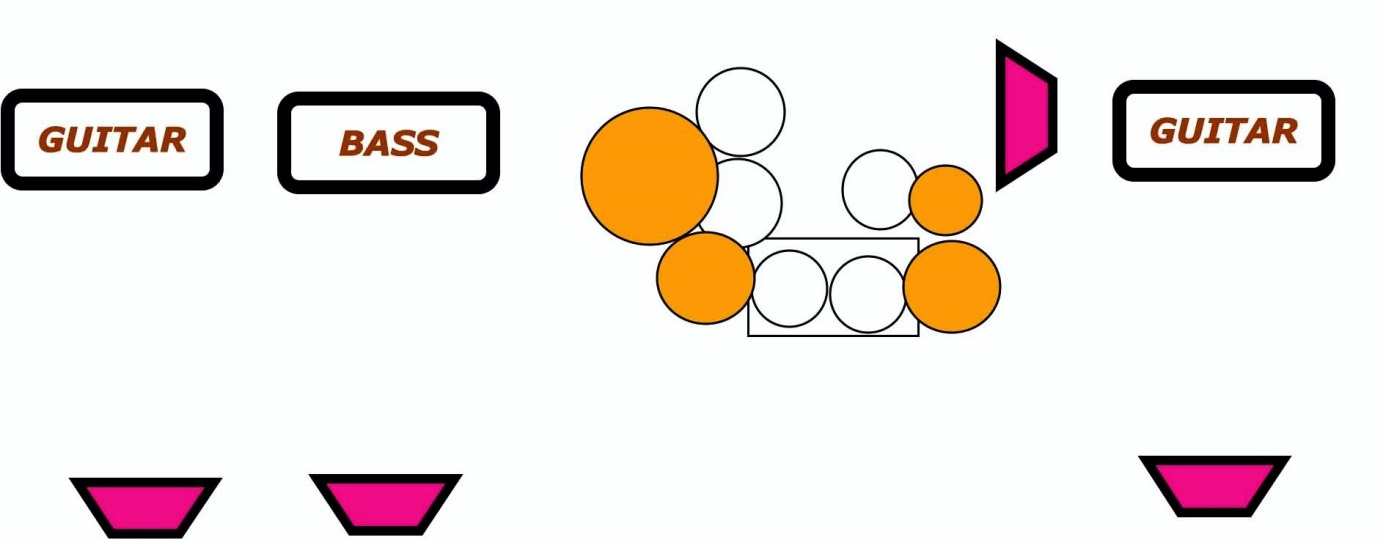 Inputlist Alice + Dan BartaInput Instrument Microphone Mic Stand Inserts1 Kick Audix D6 Shortstand Gate2 Kick Shure B91 Gate3 Snare Top Shure SM57 Short Boomstand Compressor4 Snare Bottum Shure SM57 Short Boomstand Compressor5 Snare 2 Shure SM57 Short Boomstand Compressor6 Hihat AKG C430 Short Boomstand7 Tom 1 BeyerDynamic TG D57 Gate8 Tom 2 BeyerDynamic TG D57 Gate9 Floor 1 BeyerDynamic TG D57 Gate10 Floor 2 BeyerDynamic TG D57 Gate11 OH Left AKG C414 Tall Boomstand12 OH Right AKG C414 Tall Boomstand13 Bass DI Radial J48 DI Compressor14 Bass Mic AKG112 Short Boomstand Compressor15 Guitar SL Left Shure SM57 Short Boomstand16 Guitar SL Right Shure SM57 Short Boomstand17 Guitar SR Shure SM57 Short Boomstand18 Acoustic Guitar Radial J48 DI Compressor19 Vocal Drums Shure SM58 Tall Boomstand Compressor20 Vocal Guitar SL Shure SM58 Tall Boomstand Compressor21 Vocal Bass Shure SM58 Tall Boomstand Compressor22 Vocal Dan Barta Shure KSM9 Straightstand Compressor23 Vocal FX Left XLR ShureSM58 input Straightstand Compressor24 Vocal FX Right XLR Compressor25 FX Vocal Left26 FX Vocal Right27 FX Drums Left28 FX Drums Right29 FX Delay Left30 FX Delay RightWe need 4 Monitors and will use for Dan Stereo Inears